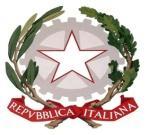 ISTITUTO DI ISTRUZIONE SUPERIORE STATALE“ ROSINA SALVO “- TRAPANISede: Via Marinella, 1 – 91100 TRAPANI – Tel 0923 22386 – Fax:0923 23505 -E-mail (PEC):tpis031005@pec.istruzione.it – E-mail (PEO):tpis031005@istruzione.itCodice meccanografico: TPIS031005 – C.F. 93072110815 - sito internet www.rosinasalvo.edu.itFunzione Strumentale Area 3Comunicazione n. 15Trapani, 09/01/2024                                    Agli alunni ed ai docenti delle classi interessate    Al Personale ATAAl DSGA	                                                          Al SitoAl R.E.OGGETTO: VISITA DIDATTICA MUSEO DELLE ILLUSIONI Le seguenti classi effettueranno una visita didattica presso il “Museo delle Illusioni ottiche” di Trapani come da programma indicato in tabella.Gli studenti, muniti d autorizzazione, alle ore 08:45, incontreranno il docente accompagnatore presso il Museo sito in via Mercè n.2 e, al termine della visita, si recheranno a scuola.La durata del percorso, fra le più celebri illusioni ottiche, ha una durata di un’ora e trenta minuti circa ed è guidata da personale qualificato.Il prezzo di ingresso per le visite didattiche è di 8 euro. Eventuali studenti con disabilità pagheranno un ingresso ridotto di 6 euro. I rappresentanti di classe avranno cura di raccogliere le quote. I biglietti verranno acquistati il giorno della visitaIl docente coordinatore è  pregato di annotare la data nel registro di classe.Seguirà altra comunicazione per le rimanenti classi interessateProf.ssa Enza Messina- F.S. Area 3Firma autografa sostituita a mezzo stampa, ai sensi dell’art.3 comma 2 D. Lgs.n.39/93DATAVISITACLASSEDOCENTI ACCOMPAGNATORI10/01 ore 09:001MCORDARO V.11/01 ore 09:001NARISTODEMO P.12/01 ore 09:002BSUGAMELI M.P.